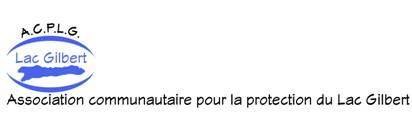 Assemblée générale 2023: Mise en nomination pour les élections au C AÀ remettre à l’un des membres du C A avant la tenue de l’AG ou à proposer lors de la réunion.Je soussigné(e), _________________________________________________propose par les présentes monsieur ou madame _______________________________________________________________pour le poste _______________________________ en date du samedi 9 septembre 2023.Vous pouvez faire signer un membre qui appuie votre proposition ou nous demanderons à un membre présent à l’Assemblée générale de seconder votre proposition.Signature____________________________________Secondeur___________________________________Date____________________________